Комплексная система физкультурно-оздоровительной работы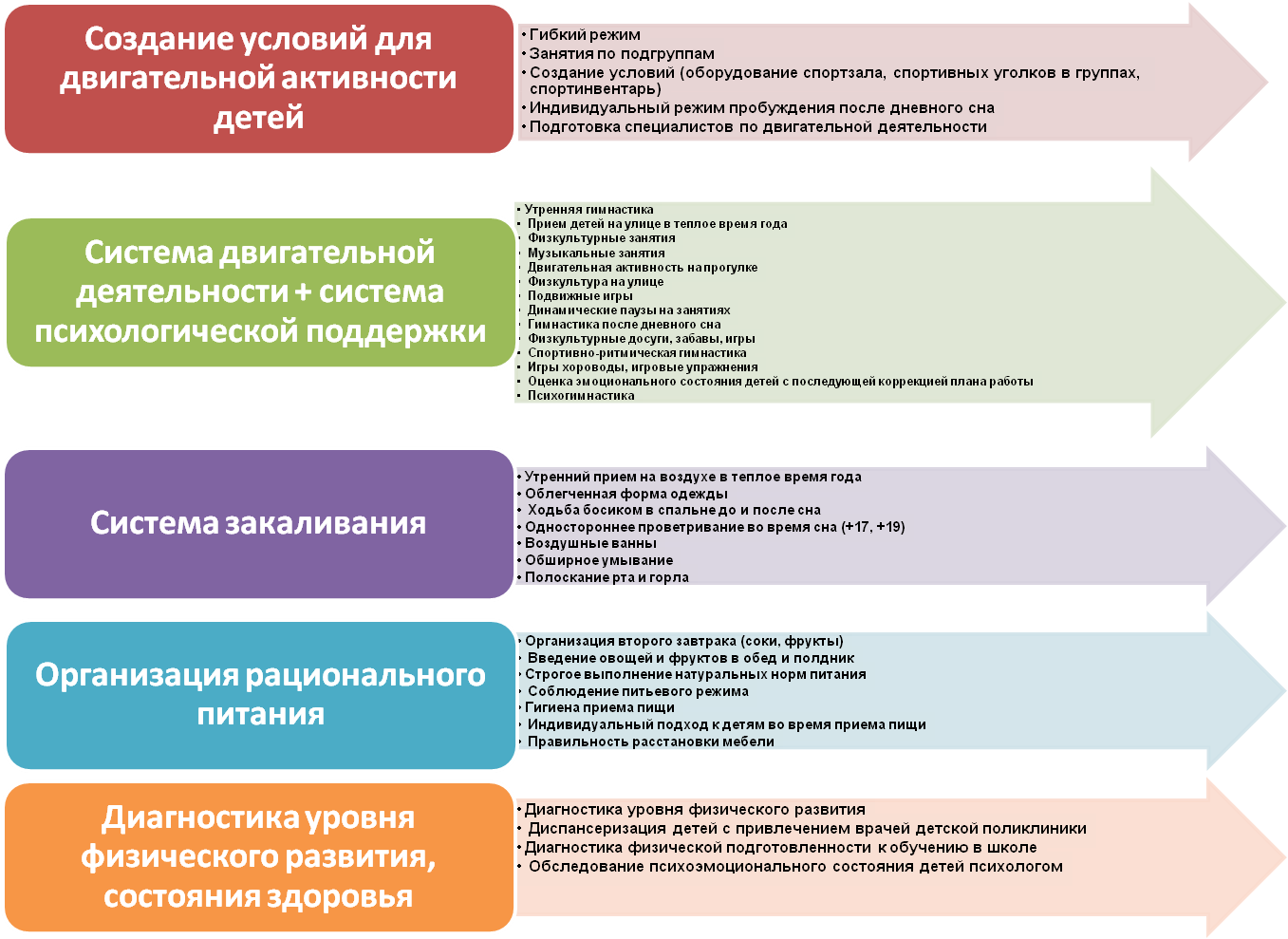 